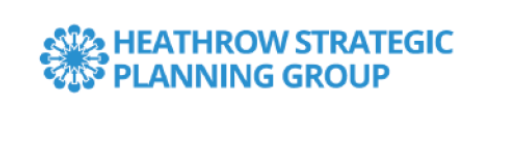 HSPG Mini-Summit Tuesday 18th May 13:00 to 15:00. Location – Teams Video ConferenceMicrosoft Teams meeting Join on your computer or mobile app Click here to join the meeting AgendaWelcome – Alison Webster, Chief Executive of Thames Valley Berkshire LEPHeathrow Airport Update.  Becky Coffin, Director of Communities and Sustainability, Heathrow Airport LimitedSecuring economic recovery and renewal in the Sub-regionSir David Blunkett, Chair of Heathrow Local Recovery Forum.Kevin Lloyd, Enterprise M3 and HSPG Economic AdvisorAndrew Dakers, Chief Executive of West London BusinessSouthern Access to Heathrow – Developing an HSPG position statementPaul Millin, Group Manager Strategic Transport (Surrey CC) and Chair HSPG Surface Access GroupStephen Bennet, Director of Transport Planning, Arup.HSPG Rapid Round-up (Mark Frost, Associate Director HSPG)Close.  Next HSPG mini-summit 14/09/2021 1-3pm